Freston Road Hub, Office 2
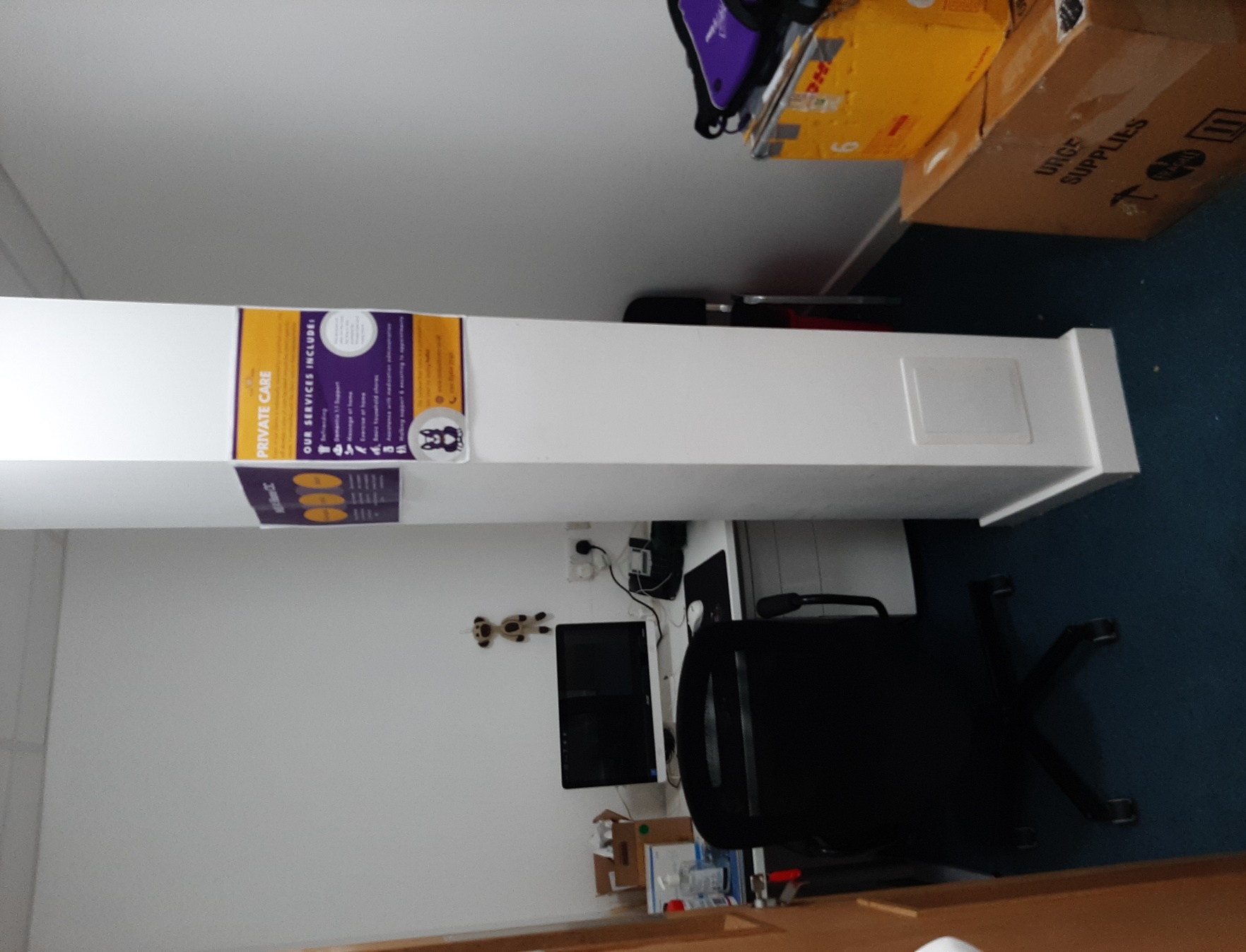 